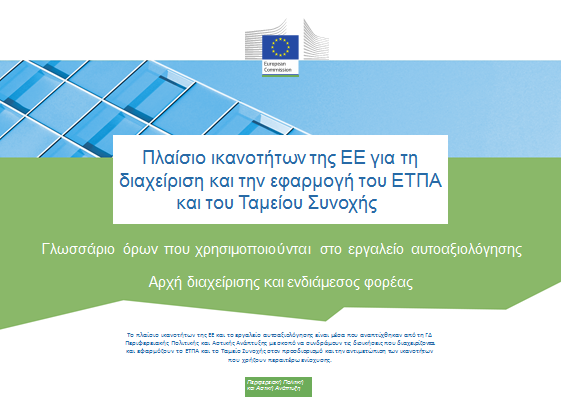 Εκδόσεις του εγγράφουΕργασιακοί ρόλοιΚαθήκοντα και επιμέρους καθήκονταΚλίμακα επάρκειας Επιχειρησιακές ικανότητεςΔιοικητικές ικανότητεςΕπαγγελματικές ικανότητεςΈκδοσηΗμερομηνίαV13 Νοεμβρίου 2017ΑγγλικάΑγγλικάΕλληνικάΕλληνικάJob RoleDescriptionΕργασιακός ρόλοςΠεριγραφήDecision-making levelThis is the head of the organization or persons that act on relatively high strategic management levelsΕπίπεδο λήψης αποφάσεωνΠρόκειται για τον επικεφαλής του οργανισμού ή τα άτομα που δραστηριοποιούνται σε σχετικά υψηλά επίπεδα στρατηγικής διαχείρισηςSupervisory levelThis is the middle management level, responsible for a group of people and not directly involved in operational implementation of the programme, for instance heads of organizational units.Επίπεδο εποπτείαςΠρόκειται για το μεσαίο επίπεδο διοίκησης το οποίο είναι υπεύθυνο για μια ομάδα ατόμων και δεν εμπλέκεται άμεσα στην επιχειρησιακή εφαρμογή του προγράμματος, για παράδειγμα οι επικεφαλής των οργανωτικών μονάδωνOperational levelThese are the experts that are directly working on the different tasks and sub-tasks within the organizationΕπιχειρησιακό επίπεδοΠρόκειται για τους εμπειρογνώμονες που εργάζονται απευθείας στα διάφορα καθήκοντα και επιμέρους καθήκοντα εντός του οργανισμούΑγγλικάΑγγλικάΕλληνικάΕλληνικάTasksSub-taskΚαθήκονταΕπιμέρους καθήκον1. Programming   1.1. Inter-institutional coordination and stakeholder involvement 1. Προγραμματισμός   1.1. Διοργανικός συντονισμός και συμμετοχή ενδιαφερομένων 1.2.  Preparation of the Programme 1,2.  Εκπόνηση του προγράμματος 1.3. Management of the evaluation process (ex-ante) 1.3. Διαχείριση της διαδικασίας αξιολόγησης (εκ των προτέρων) 1.4. Negotiation with the EC 1.4. Διαπραγμάτευση με την ΕΕπ 1.5 Procurement of goods and services under Technical Assistance1.5 Προμήθεια αγαθών και υπηρεσιών στο πλαίσιο της Τεχνικής Βοήθειας1.6 Definition of the guiding principles for selection of operations1.6 Ορισμός των κατευθυντήριων αρχών για την επιλογή δραστηριοτήτων2. System set-up, development of procedures and tools2.1. Development of the description of management and control systems 2. Διαμόρφωση συστήματος, ανάπτυξη διαδικασιών και εργαλείων2.1. Ανάπτυξη της περιγραφής των συστημάτων διαχείρισης και ελέγχου 2.2. Development of the procedures and tools for Programme implementation 2.2. Ανάπτυξη διαδικασιών και εργαλείων για την υλοποίηση των προγραμμάτων 2.3 Legal system set-up2.3 Διαμόρφωση νομικού συστήματος2.4. Development and maintenance of monitoring and information systems and e-cohesion 2.4. Ανάπτυξη και συντήρηση των συστημάτων παρακολούθησης και πληροφόρησης και ηλεκτρονική συνοχή 2.5 Procurement of goods and services under Technical Assistance2.5 Προμήθεια αγαθών και υπηρεσιών στο πλαίσιο της Τεχνικής Βοήθειας2.6. Development of institutional and administrative capacity 2.6. Ανάπτυξη θεσμικής και διοικητικής ικανότητας 3. Project generation, preparation of calls for proposals, project selection and contracting3.1 Supporting applicants in relation to technical and financial aspects of project requirements, including capacity building at beneficiary level 3. Δημιουργία έργου, ετοιμασία προσκλήσεων υποβολής προτάσεων, επιλογή έργου και σύναψη σύμβασης3.1 Στήριξη αιτούντων αναφορικά με τεχνικές και οικονομικές πτυχές των απαιτήσεων του έργου, περιλαμβανομένης της ανάπτυξης ικανοτήτων σε επίπεδο δικαιούχων 3.2. Preparation of proposals for selection criteria and selection procedures 3.2. Εκπόνηση προτάσεων για κριτήρια επιλογής και διαδικασίες επιλογής 3.3. Preparation / modification of guidelines for applicants 3.3. Εκπόνηση / τροποποίηση κατευθυντήριων γραμμών για τους αιτούντες 3.4. Administrative and eligibility check (completeness of the package and compliance with relevant laws and regulations) 3.4. Διοικητικός έλεγχος και έλεγχος επιλεξιμότητας (πληρότητα του πακέτου και συμμόρφωση προς συναφείς νόμους και κανονισμούς) 3.5. Appraisal (scoring of applications, management of appeals, drawing up list of projects, communicating results to decision makers and applicants) 3.5. Αξιολόγηση (βαθμολόγηση αιτήσεων, διαχείριση ενστάσεων, κατάρτιση καταλόγου έργων, γνωστοποίηση αποτελεσμάτων σε υπεύθυνους λήψης αποφάσεων και αιτούντες) 3.6. Development and amendment of procedures 3.6. Ανάπτυξη και τροποποίηση διαδικασιών 3.7. Procurement of goods and services under Technical Assistance3.7. Προμήθεια αγαθών και υπηρεσιών στο πλαίσιο της Τεχνικής Βοήθειας3.8. Awareness and support activities 3.8. Δραστηριότητες ευαισθητοποίησης και υποστήριξης 3.9. Collecting documentation from successful applicants, preparation of contracting documentation and contract modifications 3.9. Συγκέντρωση εγγράφων τεκμηρίωσης από επιτυχόντες αιτούντες, σύνταξη εγγράφων για τη σύναψη συμβάσεων και τροποποιήσεις συμβάσεων 4. Monitoring on project level4.1. Technical monitoring and on the spot verifications at project level 4. Παρακολούθηση σε επίπεδο έργου4.1. Τεχνική παρακολούθηση και επιτόπιες επαληθεύσεις σε επίπεδο έργου 4.2. Providing advice to beneficiaries on project implementation issues 4.2. Παροχή συμβουλών σε δικαιούχους σχετικά με ζητήματα υλοποίησης των έργων 4.3. Finding and reporting irregularities 4.3. Εντοπισμός και αναφορά παρατυπιών 4.4 Procurement of goods and services under Technical Assistance4.4 Προμήθεια αγαθών και υπηρεσιών στο πλαίσιο της Τεχνικής Βοήθειας5. Monitoring on programme level5.1. Measurement of the performance of the PA/Measure (planning, monitoring, forecasting, revising) 5. Παρακολούθηση σε επίπεδο προγράμματος5.1. Μέτρηση της επίδοσης του άξονα προτεραιότητας/του μέτρου (σχεδιασμός, παρακολούθηση, πρόβλεψη, αναθεώρηση) 5.2. Measurement of the performance of the Operational Programme (planning, monitoring, forecasting, revising and corrective actions) 5.2. Μέτρηση της επίδοσης του επιχειρησιακού προγράμματος (σχεδιασμός, παρακολούθηση, πρόβλεψη, αναθεώρηση και διορθωτικά μέτρα) 5.3 Monitoring the progress of implementation of the partnership agreement5.3 Παρακολούθηση της προόδου σε σχέση με την εφαρμογή της συμφωνίας εταιρικής σχέσης5.4. Reporting to the Monitoring Committee and European Commission 5.4. Υποβολή εκθέσεων στην επιτροπή παρακολούθησης και στην Ευρωπαϊκή Επιτροπή 5.5. Development and amendment of monitoring procedures 5.5. Ανάπτυξη και τροποποίηση διαδικασιών παρακολούθησης 5.6. Supporting the Monitoring Committee 5.6. Στήριξη της επιτροπής παρακολούθησης 5.7. Procurement of goods and services under Technical Assistance5.7. Προμήθεια αγαθών και υπηρεσιών στο πλαίσιο της Τεχνικής Βοήθειας6. Evaluation6.1. Preparing and guiding the evaluation process (outsourced) 6. Αξιολόγηση6.1. Προετοιμασία και καθοδήγηση της διαδικασίας αξιολόγησης (με εξωτερική ανάθεση) 6.2. Carrying out evaluation 6.2. Διενέργεια της αξιολόγησης 6.3. Usage of results: involved in the identification and implementation of follow up actions 6.3. Χρήση αποτελεσμάτων: ενσωμάτωση στον προσδιορισμό και την υλοποίηση επακόλουθων δράσεων 6.4. Procurement of goods and services under Technical Assistance6.4. Προμήθεια αγαθών και υπηρεσιών στο πλαίσιο της Τεχνικής Βοήθειας6.5. Ex-ante conditionalities 6.5. Εκ των προτέρων όροι 7. Financial management on project level7.1. Verification of payment claims and first level control reports at project level 7. Οικονομική διαχείριση σε επίπεδο έργου7.1. Επαλήθευση αιτήσεων για πληρωμές και εκθέσεις ελέγχου πρώτου επιπέδου σε επίπεδο έργου 7.2. Financial monitoring and on the spot verifications at project level 7.2. Οικονομική παρακολούθηση και επιτόπιες επαληθεύσεις σε επίπεδο έργου 7.3. Procurement of goods and services under Technical Assistance7.3. Προμήθεια αγαθών και υπηρεσιών στο πλαίσιο της Τεχνικής Βοήθειας8. Financial management on programme level8.1. Measurement of the financial performance of PA/Measure (planning, monitoring, forecasting, revising) 8. Οικονομική διαχείριση σε επίπεδο προγράμματος8.1. Μέτρηση της οικονομικής επίδοσης του άξονα προτεραιότητας/του μέτρου (σχεδιασμός, παρακολούθηση, πρόβλεψη, αναθεώρηση) 8.2. Financial management of Operational Programme (planning, monitoring, forecasting, revising and corrective actions) 8.2. Οικονομική διαχείριση του επιχειρησιακού προγράμματος (σχεδιασμός, παρακολούθηση, πρόβλεψη, αναθεώρηση και διορθωτικά μέτρα) 8.3. Reporting to Monitoring Committee and European Commission including management declaration and annual summary (CPR 125.4(e) 8.3. Υποβολή εκθέσεων στην επιτροπή παρακολούθησης και στην Ευρωπαϊκή Επιτροπή, όπου περιλαμβάνεται δήλωση διαχείρισης και ετήσια περίληψη [άρθρο 125 παράγραφος 4 στοιχείο ε) του κανονισμού περί κοινών διατάξεων] 8.4. Development and amendment of financial management procedures 8.4. Ανάπτυξη και τροποποίηση διαδικασιών οικονομικής διαχείρισης 8.5. Procurement of goods and services under Technical Assistance8.5. Προμήθεια αγαθών και υπηρεσιών στο πλαίσιο της Τεχνικής Βοήθειας9. Communication9.1. Preparation of the communication plan and its implementation for different stakeholders 9. Επικοινωνία9.1. Εκπόνηση σχεδίου επικοινωνίας και εφαρμογή του για τους διάφορους ενδιαφερομένους 9.2. Building networks with different media 9.2. Ανάπτυξη δικτύων με διαφορετικά μέσα 9.3. Procurement of goods and services under Technical Assistance9.3. Προμήθεια αγαθών και υπηρεσιών στο πλαίσιο της Τεχνικής Βοήθειας10. Supervision of Intermediate bodies (IBs)1. Supporting IBs in setting-up the management and control system10. Εποπτεία ενδιάμεσων φορέων (ΕΦ)1. Στήριξη των ΕΦ κατά τη διαμόρφωση του συστήματος διαχείρισης και ελέγχου2. Drafting of the delegation agreement 2. Σύνταξη της συμφωνίας ανάθεσης 3. Planning of the audit of IBs3. Σχεδιασμός του λογιστικού ελέγχου των ΕΦ4. Audit of the management and control system of IBs4. Λογιστικός έλεγχος του συστήματος διαχείρισης και ελέγχου των ΕΦ5. Regular review of results reported by IB5. Τακτική επανεξέταση των αποτελεσμάτων που αναφέρουν οι ΕΦ6. Review of a sample of operations carried out under the responsibility of the IBs6. Επανεξέταση δείγματος των δραστηριοτήτων που διενεργούνται υπό την ευθύνη των ΕΦ7. Drafting of procedures and guidelines7. Κατάρτιση διαδικασιών και κατευθυντήριων γραμμών8. Procurement of goods and services under Technical Assistance8. Προμήθεια αγαθών και υπηρεσιών στο πλαίσιο της Τεχνικής Βοήθειας9. Ongoing support to IBs9. Συνεχής παροχή στήριξης στους ΕΦΑγγλικάΑγγλικάΕλληνικάΕλληνικάScale Description Κλίμακα Περιγραφή N.A. - Not ApplicableThe competency is not applicable to the job role. ά.α. - άνευ αντικειμένουΗ ικανότητα δεν έχει εφαρμογή στον εργασιακό ρόλο. Level 0 – No knowledgeNo knowledge of the competency or no ability to apply it in real situations.Επίπεδο 0 – Καμία γνώσηΚαμία γνώση της ικανότητας ή καμία δυνατότητα εφαρμογής της σε πραγματικές συνθήκες.Level 1 - AwarenessBasic knowledge of the competency (e.g. understands general concepts and processes, is familiar with related key terminology).Ability to demonstrate this competency after being given specific instructions and guidance.Επίπεδο 1 - ΕπίγνωσηΒασική γνώση της ικανότητας (λ.χ. κατανόηση γενικών εννοιών και διαδικασιών, εξοικείωση με βασική σχετική ορολογία).Δυνατότητα απόδειξης αυτής της ικανότητας μετά την παροχή ειδικών οδηγιών και κατευθύνσεων.Level 2 - TrainedGood working knowledge of the competency.
Ability to apply that knowledge in daily work.Ability to perform standard activities with regards to this competency in an independent mannerΕπίπεδο 2 - Βασικές γνώσεις κατάρτισηςΕπαρκής πρακτική γνώση της ικανότητας.
Δυνατότητα εφαρμογής αυτής της γνώσης στην καθημερινή εργασία.Δυνατότητα ανεξάρτητης εκτέλεσης τυπικών δραστηριοτήτων αναφορικά με την εν λόγω ικανότηταLevel 3 - IntermediateBroad and in-depth knowledge and skills with regards to the competency.
Ability to deal with a variety of exceptions and special cases related to the competency in an independent manner.Ability to effectively share knowledge and experience with more junior profiles.
Confidence in serving as an advisor and is sought out to provide insight in the application of this competency.Is capable of coaching others in the application of this competency by translating complex nuances and issues relating to this competency into easy to understand terms.Επίπεδο 3 - Μεσαίο επίπεδοΕκτενής και εις βάθος γνώσεις και δεξιότητες όσον αφορά την ικανότητα.
Δυνατότητα ανεξάρτητης αντιμετώπισης ποικίλων εξαιρετικών και ειδικών περιπτώσεων αναφορικά με την ικανότητα.Δυνατότητα αποτελεσματικής ανταλλαγής γνώσεων και εμπειριών με εργαζομένους με μικρότερη επαγγελματική εμπειρία.
Άτομο με αυτοπεποίθηση στον ρόλο του συμβούλου, που το αποζητούν για την παροχή διευκρινίσεων όσον αφορά την εφαρμογή της ικανότητας.Άτομο ικανό να εκπαιδεύει άλλους στην εφαρμογή της συγκεκριμένης ικανότητας αποδίδοντας περίπλοκες σχετικές πτυχές και ζητήματα με ευνόητους όρους.Level 4 - ExpertExtensive expert knowledge and skills with regards to the competency.Ability to highlight the (dis)advantages of each of the processes related to the competency whilst linking them to the bigger picture.Ability to provide tailored advice and to support the advice with relevant and context specific arguments when responding to internal and external queries.Viewed by others as a role model who is capable of leading or teaching others in the area of the competency.Επίπεδο 4 - ΕμπειρογνωμοσύνηΕκτενής εμπειρογνωμοσύνη και δεξιότητες όσον αφορά την ικανότητα.Ικανότητα επισήμανσης των πλεονεκτημάτων/μειονεκτημάτων καθεμίας εκ των διαδικασιών που σχετίζονται με την ικανότητα και σύνδεσής τους με το ευρύτερο πλαίσιο.Ικανότητα παροχής εξατομικευμένων συμβουλών και υποστήριξης των συμβουλών με συναφή και συγκεκριμένα επιχειρήματα κατά την απόκριση σε εσωτερικά και εξωτερικά ερωτήματα.Αντιμετωπίζεται από τους άλλους ως πρότυπο ικανό να καθοδηγεί ή να διδάσκει άλλους στο πεδίο της εκάστοτε ικανότητας.ΑγγλικάΕλληνικάΚωδικόςCompetencyΙκανότηταMA.O.C1General provisions of ESIF EU / National legal actsΓενικές διατάξεις ενωσιακών / εθνικών νομοθετικών πράξεων για τα ΕΔΕΤMA.O.C2National strategic documents (e.g. National Development Strategies, relevant thematic and sectoral policies)Εθνικά στρατηγικά έγγραφα (λ.χ. εθνικές αναπτυξιακές στρατηγικές, συναφείς θεματικές και τομεακές πολιτικές)MA.O.C3Eligibility of expenditure provisions included in ESIF EU / National legal acts (rules, guidelines and methodologies, including the scope of support)Διατάξεις για την επιλεξιμότητα των δαπανών που περιλαμβάνονται σε ενωσιακές και εθνικές νομοθετικές πράξεις για τα ΕΔΕΤ (κανόνες, κατευθυντήριες οδηγίες και μεθοδολογίες, περιλαμβανομένου του πεδίου εφαρμογής της στήριξης)MA.O.C4Territorial issues, such as ITI, CLLD, Sustainable urban development, macro/regional strategies and interregional cooperation planningΕδαφικά ζητήματα, όπως η ολοκληρωμένη χωρική επένδυση (ITI/ΟΧΕ), η τοπική ανάπτυξη με πρωτοβουλία των τοπικών κοινοτήτων (CLLD), η αειφόρος αστική ανάπτυξη, οι μακροπεριφερειακές στρατηγικές και ο σχεδιασμός διαπεριφερειακής συνεργασίαςMA.O.C5State AidΚρατικές ενισχύσειςMA.O.C6Relevant thematic knowledge (thematic legislation, costs, applicable standards, trends)Συναφείς θεματικές γνώσεις (θεματική νομοθεσία, κόστος, εφαρμοστέα πρότυπα, τάσεις)MA.O.C7Intervention logicΣκεπτικό της παρέμβασηςMA.O.C8Input, output, results indicatorsΔείκτες εισόδου, εξόδου, αποτελεσμάτωνMA.O.C9Budgeting and cost estimationΚατάρτιση προϋπολογισμού και εκτίμηση κόστουςMA.O.C10Financial instruments design (ex-ante assessment, selection of FIs and set-up)Σχεδιασμός χρηματοπιστωτικών μέσων (εκ των προτέρων αξιολόγηση, επιλογή χρηματοπιστωτικών μέσων και οργάνωση)MA.O.C11Horizontal issues (such as sustainable development, equality, etc.)Οριζόντια θέματα (όπως αειφόρος ανάπτυξη, ισότητα κ.λπ.)MA.O.C12Administrative procedures for procurement of goods and services from Technical AssistanceΔιοικητικές διαδικασίες για την προμήθεια αγαθών και υπηρεσιών στο πλαίσιο της Τεχνικής ΒοήθειαςMA.O.C13Cross-border, transnational and interregional cooperation and European Grouping of Territorial CooperationΔιασυνοριακή, διεθνική και διαπεριφερειακή συνεργασία και Ευρωπαϊκός Όμιλος Εδαφικής ΣυνεργασίαςMA.O.C14Management of the outsourcing of TA activitiesΔιαχείριση της εξωτερικής ανάθεσης δραστηριοτήτων TΒMA.O.C15Economic environment and reform processes (European Semester, National Reform Programmes and Country Specific Recommendations)Οικονομικό περιβάλλον και διαδικασίες μεταρρύθμισης (ευρωπαϊκό εξάμηνο, εθνικά προγράμματα μεταρρυθμίσεων και ειδικές ανά χώρα συστάσεις)MA.O.C16Programme management and project cycle managementΔιαχείριση προγράμματος και διαχείριση του κύκλου των έργωνMA.O.C17Management and implementation provisions included in ESIF EU / National legal acts (programming, selection of operations, monitoring, controls and audits, evaluation, publicity)Διατάξεις διαχείρισης και εφαρμογής που περιλαμβάνονται σε ενωσιακές και εθνικές νομοθετικές πράξεις για τα ΕΔΕΤ (προγραμματισμός, επιλογή δραστηριοτήτων, παρακολούθηση, έλεγχοι και λογιστικοί έλεγχοι, αξιολόγηση, δημοσιότητα)MA.O.C18Public procurement rulesΚανόνες για τις δημόσιες συμβάσειςMA.O.C19Fraud risk, irregularities management (incl. prevention, detection and mitigation measures)Διαχείριση του κινδύνου απάτης, παρατυπιών (περιλ. μέτρων πρόληψης, εντοπισμού και μετριασμού)MA.O.C20Administrative organization definition and revision Ορισμός και αναθεώρηση της διοικητικής οργάνωσης MA.O.C21Management and control system set-upΔιαμόρφωση συστήματος διαχείρισης και ελέγχουMA.O.C22Administrative burden assessmentΑξιολόγηση διοικητικού φόρτουMA.O.C23Assessment of ESIF system performanceΑξιολόγηση επίδοσης συστήματος ΕΔΕΤMA.O.C24Simplified Cost OptionsΑπλουστευμένες επιλογές κόστουςMA.O.C25Cost-Benefit Analysis and Feasibility StudiesΑνάλυση κόστους-οφέλους και μελέτες σκοπιμότηταςMA.O.C26Environmental Impact Assessment (EIA) for major and infrastructure projectsΕκτίμηση περιβαλλοντικών επιπτώσεων (ΕΠΕ) για μείζονα έργα και έργα υποδομήςMA.O.C27Funding gap and revenue generationΧρηματοδοτικό κενό και παραγωγή εσόδωνMA.O.C28Major projects procedures / legislationΔιαδικασίες / νομοθεσία σχετικά με μείζονα έργαMA.O.C29Incentive effectΧαρακτήρας κινήτρουMA.O.C30Financial instruments relevant for the functionΧρηματοπιστωτικά μέσα που σχετίζονται με τη λειτουργίαMA.O.C31Financial instruments design and implementation mechanismsΣχεδιασμός χρηματοπιστωτικών μέσων και μηχανισμοί εφαρμογήςMA.O.C32Forecasting and planning of performance targets / performance frameworkΠρόβλεψη και σχεδιασμός στόχων επίδοσης / πλαισίου επιδόσεωνMA.O.C33Risk management related to the major and infrastructure projectsΔιαχείριση κινδύνου που σχετίζεται με μείζονα έργα και έργα υποδομήςMA.O.C34Management of programme, priority or measure evaluation processΔιαχείριση της διαδικασίας αξιολόγησης προγραμμάτων, προτεραιοτήτων ή μέτρωνMA.O.C35Main evaluation criteria (relevance, complementarity, consistency, efficiency and effectiveness)Βασικά κριτήρια αξιολόγησης (συνάφεια, συμπληρωματικότητα, συνέπεια, αποδοτικότητα και αποτελεσματικότητα)MA.O.C36Data collection and analysis methods for evaluation of programmes, priorities or measuresΣυλλογή δεδομένων και μέθοδοι ανάλυσης για την αξιολόγηση προγραμμάτων, προτεραιοτήτων ή μέτρωνMA.O.C37Budget planning, management and forecastingΣχεδιασμός, διαχείριση και πρόβλεψη προϋπολογισμούMA.O.C38Expenditure at project level (contracts invoices, bank statements)Δαπάνες σε επίπεδο έργου (τιμολόγια συμβάσεων, αντίγραφα κίνησης λογαριασμών)MA.O.C39Communication provisions included in ESIF EU / National legal actsΔιατάξεις επικοινωνίας που περιλαμβάνονται σε ενωσιακές και εθνικές νομοθετικές πράξεις για τα ΕΔΕΤMA.O.C40Identification of different stakeholders and their information needsΠροσδιορισμός των διαφόρων ενδιαφερομένων και των αναγκών πληροφόρησής τουςMA.O.C41Management of relevant mediaΔιαχείριση συναφών μέσωνMA.O.C42Web communicationΔιαδικτυακή επικοινωνίαMA.O.C43Knowledge of Engineering relevant for the sectorΓνώση μηχανικής σχετική με τον κλάδοMA.O.C44Audit standards, procedures and methodologiesΠροδιαγραφές, διαδικασίες και μεθοδολογίες ελέγχουΑγγλικάΑγγλικάΕλληνικάΕλληνικάΚωδικόςCompetencyDescriptionΙκανότηταΠεριγραφήM.C1Developing others and people managementDemonstrating ability to provide timely, clear and specific guidance, feedback and support others in identifying development and training needs and opportunities, developing their knowledge, skills and abilities needed to accomplish the assigned tasks or solve issues, as well as demonstrating ability to manage work activities of employees, their development and performance in a manner to maximise the efficiency of human resources.Ανάπτυξη και διοίκηση προσωπικούΕπιδεικνύει ικανότητα παροχής έγκαιρης, σαφούς και συγκεκριμένης καθοδήγησης, ανάδρασης και στήριξης για τον προσδιορισμό των αναγκών και των ευκαιριών ανάπτυξης και κατάρτισης, αναπτύσσει τις γνώσεις, δεξιότητες και ικανότητες του προσωπικού που είναι αναγκαίες για την ολοκλήρωση των καθηκόντων που τους ανατίθενται ή για την επίλυση προβλημάτων, και επιδεικνύει επίσης ικανότητα διαχείρισης των δραστηριοτήτων των εργαζομένων, της ανάπτυξης και της επίδοσής τους κατά τρόπο ώστε να μεγιστοποιείται η αποτελεσματικότητα των ανθρώπινων πόρων.M.C2Decision makingDemonstrating ability to apply efficient approaches for drawing conclusions or developing solutions and take timely action that is consistent with the available data and facts received from different sources, limitations, and potential consequences.Λήψη αποφάσεωνΕπιδεικνύει ικανότητα εφαρμογής αποδοτικών προσεγγίσεων για την άντληση συμπερασμάτων ή την ανάπτυξη λύσεων, καθώς και λήψης έγκαιρης δράσης που είναι συνεπής με τα διαθέσιμα δεδομένα και γεγονότα που προέρχονται από διαφορετικές πηγές, τους περιορισμούς και τις δυνητικές συνέπειες.M.C3DelegationDemonstrating ability to allocate decision-making and/or task responsibility to others, to ensure clear communication about the allocation and completion of responsibilities, and to provide appropriate support in a manner to maximise the organisational and individuals effectiveness.Ανάθεση καθηκόντωνΕπιδεικνύει ικανότητα ανάθεσης της ευθύνης λήψης αποφάσεων και/ή καθηκόντων σε άλλους, διασφάλισης σαφούς επικοινωνίας σχετικά με την κατανομή και την περάτωση αρμοδιοτήτων, και παροχής κατάλληλης στήριξης κατά τρόπο ώστε να μεγιστοποιείται η οργανωτική και ατομική αποτελεσματικότητα.M.C4Facilitation and communicationDemonstrating ability to evoke engagement and creativity from others, use group capabilities to lead the group to consensus, effectively solve issues, accomplish tasks and mutual goals.Διευκόλυνση και επικοινωνίαΕπιδεικνύει ικανότητα κινητοποίησης της συμμετοχικότητας και της δημιουργικότητας των άλλων, αξιοποίησης ομαδικών ικανοτήτων ώστε η ομάδα να οδηγείται σε συναίνεση, αποτελεσματικής επίλυσης προβλημάτων, διεκπεραίωσης καθηκόντων και επίτευξης αμοιβαίων στόχων.M.C5LeadershipDemonstrating ability to energize and inspire individuals to strive towards the vision of the future, present clearly goals and objectives, create a sense of direction and purpose for employees and act as a catalyst for action.Ηγετική ικανότηταΕπιδεικνύει ικανότητα κινητοποίησης και έμπνευσης των άλλων ώστε να καταβάλλουν προσπάθειες για το μελλοντικό όραμα, παρουσίασης σαφών σκοπών και στόχων, και δημιουργίας μιας αίσθησης κατεύθυνσης και σκοπού στους εργαζομένους που λειτουργεί καταλυτικά για την ενεργοποίησή τους.M.C6Multi-level stakeholder managementDemonstrating ability to understand the goals and objectives of various stakeholders, ensure efficient cooperation and stakeholders engagement (incl. being open and stimulating exchange of good practices between different Member States).  Διαχείριση ενδιαφερομένων σε πολλαπλά επίπεδαΕπιδεικνύει ικανότητα κατανόησης των σκοπών και στόχων των διαφόρων ενδιαφερομένων, διασφάλισης της αποδοτικής συνεργασίας και συμμετοχής των ενδιαφερομένων (μεταξύ άλλων μέσα από την επίδειξη ανοιχτού πνεύματος και τη συμβολή στην ανταλλαγή ορθών πρακτικών μεταξύ των διαφορετικών κρατών μελών).  M.C7NegotiatingDemonstrating ability to effectively explore (facilitating discussion, asking questions, responding to objections, etc.) alternatives and positions of others to reach outcomes that are accepted by all parties (a win-win solution).ΔιαπραγμάτευσηΕπιδεικνύει ικανότητα αποτελεσματικής διερεύνησης (μέσα από τη διευκόλυνση συζητήσεων, την υποβολή ερωτήσεων, την απόκριση σε αντιρρήσεις κ.λπ.) εναλλακτικών λύσεων και θέσεων που εκφράζουν άλλα άτομα, με σκοπό την επίτευξη αποτελεσμάτων τα οποία είναι αποδεκτά από όλα τα μέρη (επωφελής για όλους λύση).M.C8Result orientationDemonstrating ability to set challenging goals, maintain focus and persistence and constantly achieve goals or deliver required results even in the case of adversity.Προσανατολισμός στα αποτελέσματαΕπιδεικνύει ικανότητα καθορισμού δύσκολων στόχων, διατήρησης της επικέντρωσης και της επιμονής και της συνεχούς επίτευξης στόχων ή απαιτούμενων αποτελεσμάτων, ακόμη και σε αντίξοες συνθήκες.M.C9Strategic managementDemonstrating ability to make decisions and take actions that lead to development and implementation of strategies aligned with the strategic direction of the organisation and achievement of objectives.Στρατηγική διαχείρισηΕπιδεικνύει ικανότητα λήψης αποφάσεων και ανάληψης δράσεων οι οποίες οδηγούν στην ανάπτυξη και την υλοποίηση στρατηγικών ευθυγραμμισμένων με τη στρατηγική κατεύθυνση της οργάνωσης και της επίτευξης στόχων.M.C10Risk managementDemonstrating ability to identify, analyse, assess and prioritize risks and to minimize, monitor, and control the probability and/or impact of unfortunate events or to maximize the realization of opportunities.Διαχείριση κινδύνουΕπιδεικνύει ικανότητα προσδιορισμού, ανάλυσης, εκτίμησης και ιεράρχησης των κινδύνων και ελαχιστοποίησης, παρακολούθησης και ελέγχου της πιθανότητας και/ή του αντικτύπου ατυχών περιστατικών, ή ικανότητα μέγιστης αξιοποίησης ευκαιριών.M.C11Planning of resourcesDemonstrating ability to manage organization's resources including but not limited to financial resources, inventory, human skills, production resources, information technology (IT) in an efficient and effective way.Σχεδιασμός πόρωνΕπιδεικνύει ικανότητα διαχείρισης, κατά τρόπο αποδοτικό και αποτελεσματικό, των πόρων του οργανισμού στους οποίους περιλαμβάνονται, μεταξύ άλλων, οικονομικοί πόροι, αποθέματα, ανθρώπινες δεξιότητες, παραγωγικοί πόροι, τεχνολογία της πληροφορίας (ΤΠ).M.C12HR Strategy development and implementationDemonstrating ability to make decisions and take actions that lead to development and implementation of HR strategies aligned with the strategic direction of the organisation and achievement of objectives.Ανάπτυξη και υλοποίηση στρατηγικής για τους ανθρώπινους πόρουςΕπιδεικνύει ικανότητα λήψης αποφάσεων και ανάληψης δράσεων που οδηγούν στην ανάπτυξη και υλοποίηση στρατηγικών ευθυγραμμισμένων με τη στρατηγική κατεύθυνση της οργάνωσης και της επίτευξης στόχων.ΑγγλικάΑγγλικάΕλληνικάΕλληνικάΚωδικόςCompetencyDescriptionΙκανότηταΠεριγραφήP.C1Analytical skillsBuilding a logical approach to address complex problems or opportunities by splitting them into constituent parts to identify underlying issues, determine cause and effect relationships and arrive at conclusions or decisions.Αναλυτικές δεξιότητεςΑνάπτυξη λογικής προσέγγισης στην αντιμετώπιση περίπλοκων προβλημάτων ή ευκαιριών μέσα από τον επιμερισμό τους σε επιμέρους τμήματα, ώστε να προσδιορίζονται τα υποκείμενα ζητήματα, οι σχέσεις αιτίου-αποτελέσματος και να αντλούνται συμπεράσματα ή να λαμβάνονται αποφάσεις.P.C2Communicating in writingDemonstrating ability to present information and ideas in writing in a clear and convincing manner, selecting appropriate means of written communication and writing style to reach the audience, using correct spelling, grammar and punctuation, as well as demonstrating ability to communicate across cultures.Γραπτή επικοινωνίαΕπιδεικνύει ικανότητα σαφούς και πειστικής παρουσίασης πληροφοριών και ιδεών εγγράφως, μέσα από την επιλογή των κατάλληλων μέσων γραπτής επικοινωνίας και ύφους ώστε να διασφαλίζεται η απήχηση στο κοινό, με ορθή ορθογραφία, γραμματική και σημεία στίξης, ενώ επιδεικνύει επίσης ικανότητα διαπολιτισμικής επικοινωνίας.P.C3Communicating verballyDemonstrating ability to clearly express thoughts and ideas to individuals or groups using speech in a way that engages the audience, encourages two-way communication and helps them understand and retain the message, as well as demonstrating ability to communicate across cultures.Προφορική επικοινωνίαΕπιδεικνύει ικανότητα έκφρασης σκέψεων και ιδεών σε άτομα ή ομάδες με σαφήνεια και με λόγο που αιχμαλωτίζει την προσοχή του κοινού, ενθαρρύνει την αμφίδρομη επικοινωνία και συμβάλλει στην κατανόηση και τη συγκράτηση του μηνύματος, ενώ επιδεικνύει επίσης ικανότητα διαπολιτισμικής επικοινωνίας.P.C4Conflict handlingDemonstrating ability to deal effectively with others in an antagonistic situation by recognising different opinions, bringing them for open discussion and using appropriate interpersonal styles and techniques in order to find a win-win solution in a conflict between two or more people.Διαχείριση συγκρούσεωνΕπιδεικνύει ικανότητα αποτελεσματικής αντιμετώπισης των άλλων σε καταστάσεις σύγκρουσης μέσα από την αναγνώριση των διαφορετικών απόψεων, την ανοιχτή συζήτηση επ’ αυτών και τη χρήση κατάλληλου διαπροσωπικού ύφους και τεχνικών με σκοπό την εξεύρεση επωφελούς για όλους λύσης σε περίπτωση σύγκρουσης μεταξύ δύο ή περισσότερων ατόμων.P.C5Flexibility and adaptability to change Demonstrating ability to adjust and retain effectiveness when experiencing major changes in work tasks, work environment, organisational structure and culture, processes, requirements, and other work related aspects. Ευελιξία και προσαρμοστικότητα σε αλλαγές Επιδεικνύει ικανότητα προσαρμογής και διατήρησης της αποτελεσματικότητας σε περίπτωση σημαντικών αλλαγών σε εργασιακά καθήκοντα, στο περιβάλλον εργασίας, στην οργανωτική δομή και κουλτούρα, σε διαδικασίες, απαιτήσεις και άλλες πτυχές σχετιζόμενες με την εργασία. P.C6Problem solvingDemonstrating ability to identify problems by using logic, intuition, data, conducting appropriate analyses, searches and involving others (if needed) in order to arrive at solutions or decisions.Επίλυση προβλημάτωνΕπιδεικνύει ικανότητα εντοπισμού προβλημάτων με τη χρήση λογικής, διαίσθησης, δεδομένων, με τη διενέργεια κατάλληλων αναλύσεων, ερευνών και με τη συμμετοχή τρίτων (εφόσον απαιτείται) με σκοπό την άντληση συμπερασμάτων ή τη λήψη αποφάσεων.P.C7Team workDemonstrating ability to work cooperatively and collaboratively with other colleagues from different structural units and ranks in order to accomplish collective goals.Εργασία σε ομάδαΕπιδεικνύει ικανότητα αρμονικής συνεργασίας με άλλους συναδέλφους από διαφορετικές δομικές μονάδες και βαθμίδες για την επίτευξη συλλογικών στόχων.P.C8Technological abilityDemonstrating ability to use appropriate personal computer software, information systems and other IT tools (e.g. Microsoft Office programs) that are required to accomplish work goals.Τεχνολογική ικανότηταΕπιδεικνύει ικανότητα χρήσης λογισμικού προσωπικών υπολογιστών, πληροφορικών συστημάτων και άλλων εργαλείων ΤΠ (λ.χ. προγράμματα Microsoft Office) που απαιτούνται για την επίτευξη εργασιακών στόχων.P.C9Usage of monitoring and information systemDemonstrating ability to use EU funds monitoring and information systems (both external and internal if available) in order to accomplish work goals.Χρήση συστήματος παρακολούθησης και πληροφόρησηςΕπιδεικνύει ικανότητα χρήσης συστημάτων παρακολούθησης και πληροφόρησης σχετικά με τα κονδύλια της ΕΕ (εξωτερικών και εσωτερικών αν υπάρχουν) με σκοπό την επίτευξη εργασιακών στόχων.P.C10Representation to the outside worldDemonstrating ability to act or speak for institution in an efficient way and appropriate manner.Εκπροσώπηση στον έξω κόσμοΕπιδεικνύει ικανότητα να ενεργεί ή να ομιλεί εκ μέρους του φορέα με αποτελεσματικό και κατάλληλο τρόπο.P.C11Relevant language skillsDemonstrating ability to apply relevant foreign language skills in order to carry out the assigned functions and accomplish work goals.Συναφείς γλωσσικές δεξιότητεςΕπιδεικνύει ικανότητα εφαρμογής συναφών δεξιοτήτων σχετικά με ξένες γλώσσες με σκοπό την άσκηση των ανατιθέμενων καθηκόντων και την επίτευξη εργασιακών στόχων.P.C12Intercultural skillsDemonstrating ability to work in multi-cultural environment, efficiently dealing with stakeholders in EU institutions and other member states.Διαπολιτισμικές δεξιότητεςΕπιδεικνύει ικανότητα εργασίας σε πολυπολιτισμικό περιβάλλον και αποτελεσματικής συνεργασίας με τους ενδιαφερομένους σε θεσμικά όργανα της ΕΕ και άλλα κράτη μέλη.